编号：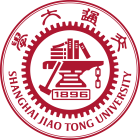 上 海 交 通 大 学高级专业技术职务岗位申请表（实验系列）姓　　名                         申请职务                         现任职务                         申报专业                         应聘单位（院系）                 上海交通大学人力资源处制填表说明一、本表第1~10页由本人填写，由岗位聘用单位审核。二、填写的内容要具体、真实，字迹要端正、清楚。三、如填写内容较多，可另加附页。四、本表第11~18页为活页。五、本表适用申请实验系列高级专业技术职务的人员。备注：1. 若从网上下载、打印件规格为26.5cmX，装订线距边,不得改变表式，要求正反打印。2. 请将填妥的表格，连同学历、各类证明材料的复印件，寄/送到上海交通大学所应聘的院系。3. 申请者所提供的资料将用作招聘或其它与聘用有关事宜，供大学有关部门、委员会或其它处理招聘事宜的人士查阅。招聘程序完成后，未获取录用的申请者资料恕不退回。姓　名姓　名姓　名姓　名姓　名性别国籍国籍国籍国籍国籍国籍国籍照片照片照片照片照片照片照片民　族民　族民　族民　族民　族出生年月健康状况健康状况健康状况健康状况健康状况健康状况健康状况照片照片照片照片照片照片照片现专业技术职务现专业技术职务现专业技术职务现专业技术职务现专业技术职务现专业技术职务现专业技术职务现专业技术职务任职时间任职时间任职时间任职时间任职时间任职时间任职时间任职时间照片照片照片照片照片照片照片（身份证/护照）号码（身份证/护照）号码（身份证/护照）号码（身份证/护照）号码（身份证/护照）号码（身份证/护照）号码（身份证/护照）号码（身份证/护照）号码（身份证/护照）号码（身份证/护照）号码（身份证/护照）号码照片照片照片照片照片照片照片现工作单位现工作单位现工作单位现工作单位现工作单位联系电话联系电话联系电话联系电话联系电话联系电话联系电话联系电话联系电话联系电话所在实验室所在实验室所在实验室所在实验室所在实验室所在实验室所在实验室所在实验室所在实验室所在实验室通讯地址通讯地址通讯地址通讯地址通讯地址通讯地址电子信箱电子信箱电子信箱电子信箱电子信箱电子信箱电子信箱电子信箱电子信箱最后学历大学大学大学大学大学从　　　年至　　　年毕（肄）业于　　　　　　　　　　　　　校（院）　　　　　　　　　　系　　　　　　　　　　　　专业（修业　　　年）从　　　年至　　　年毕（肄）业于　　　　　　　　　　　　　校（院）　　　　　　　　　　系　　　　　　　　　　　　专业（修业　　　年）从　　　年至　　　年毕（肄）业于　　　　　　　　　　　　　校（院）　　　　　　　　　　系　　　　　　　　　　　　专业（修业　　　年）从　　　年至　　　年毕（肄）业于　　　　　　　　　　　　　校（院）　　　　　　　　　　系　　　　　　　　　　　　专业（修业　　　年）从　　　年至　　　年毕（肄）业于　　　　　　　　　　　　　校（院）　　　　　　　　　　系　　　　　　　　　　　　专业（修业　　　年）从　　　年至　　　年毕（肄）业于　　　　　　　　　　　　　校（院）　　　　　　　　　　系　　　　　　　　　　　　专业（修业　　　年）从　　　年至　　　年毕（肄）业于　　　　　　　　　　　　　校（院）　　　　　　　　　　系　　　　　　　　　　　　专业（修业　　　年）从　　　年至　　　年毕（肄）业于　　　　　　　　　　　　　校（院）　　　　　　　　　　系　　　　　　　　　　　　专业（修业　　　年）从　　　年至　　　年毕（肄）业于　　　　　　　　　　　　　校（院）　　　　　　　　　　系　　　　　　　　　　　　专业（修业　　　年）从　　　年至　　　年毕（肄）业于　　　　　　　　　　　　　校（院）　　　　　　　　　　系　　　　　　　　　　　　专业（修业　　　年）从　　　年至　　　年毕（肄）业于　　　　　　　　　　　　　校（院）　　　　　　　　　　系　　　　　　　　　　　　专业（修业　　　年）从　　　年至　　　年毕（肄）业于　　　　　　　　　　　　　校（院）　　　　　　　　　　系　　　　　　　　　　　　专业（修业　　　年）从　　　年至　　　年毕（肄）业于　　　　　　　　　　　　　校（院）　　　　　　　　　　系　　　　　　　　　　　　专业（修业　　　年）从　　　年至　　　年毕（肄）业于　　　　　　　　　　　　　校（院）　　　　　　　　　　系　　　　　　　　　　　　专业（修业　　　年）从　　　年至　　　年毕（肄）业于　　　　　　　　　　　　　校（院）　　　　　　　　　　系　　　　　　　　　　　　专业（修业　　　年）从　　　年至　　　年毕（肄）业于　　　　　　　　　　　　　校（院）　　　　　　　　　　系　　　　　　　　　　　　专业（修业　　　年）从　　　年至　　　年毕（肄）业于　　　　　　　　　　　　　校（院）　　　　　　　　　　系　　　　　　　　　　　　专业（修业　　　年）从　　　年至　　　年毕（肄）业于　　　　　　　　　　　　　校（院）　　　　　　　　　　系　　　　　　　　　　　　专业（修业　　　年）从　　　年至　　　年毕（肄）业于　　　　　　　　　　　　　校（院）　　　　　　　　　　系　　　　　　　　　　　　专业（修业　　　年）从　　　年至　　　年毕（肄）业于　　　　　　　　　　　　　校（院）　　　　　　　　　　系　　　　　　　　　　　　专业（修业　　　年）从　　　年至　　　年毕（肄）业于　　　　　　　　　　　　　校（院）　　　　　　　　　　系　　　　　　　　　　　　专业（修业　　　年）从　　　年至　　　年毕（肄）业于　　　　　　　　　　　　　校（院）　　　　　　　　　　系　　　　　　　　　　　　专业（修业　　　年）从　　　年至　　　年毕（肄）业于　　　　　　　　　　　　　校（院）　　　　　　　　　　系　　　　　　　　　　　　专业（修业　　　年）从　　　年至　　　年毕（肄）业于　　　　　　　　　　　　　校（院）　　　　　　　　　　系　　　　　　　　　　　　专业（修业　　　年）从　　　年至　　　年毕（肄）业于　　　　　　　　　　　　　校（院）　　　　　　　　　　系　　　　　　　　　　　　专业（修业　　　年）从　　　年至　　　年毕（肄）业于　　　　　　　　　　　　　校（院）　　　　　　　　　　系　　　　　　　　　　　　专业（修业　　　年）从　　　年至　　　年毕（肄）业于　　　　　　　　　　　　　校（院）　　　　　　　　　　系　　　　　　　　　　　　专业（修业　　　年）从　　　年至　　　年毕（肄）业于　　　　　　　　　　　　　校（院）　　　　　　　　　　系　　　　　　　　　　　　专业（修业　　　年）从　　　年至　　　年毕（肄）业于　　　　　　　　　　　　　校（院）　　　　　　　　　　系　　　　　　　　　　　　专业（修业　　　年）从　　　年至　　　年毕（肄）业于　　　　　　　　　　　　　校（院）　　　　　　　　　　系　　　　　　　　　　　　专业（修业　　　年）从　　　年至　　　年毕（肄）业于　　　　　　　　　　　　　校（院）　　　　　　　　　　系　　　　　　　　　　　　专业（修业　　　年）从　　　年至　　　年毕（肄）业于　　　　　　　　　　　　　校（院）　　　　　　　　　　系　　　　　　　　　　　　专业（修业　　　年）从　　　年至　　　年毕（肄）业于　　　　　　　　　　　　　校（院）　　　　　　　　　　系　　　　　　　　　　　　专业（修业　　　年）从　　　年至　　　年毕（肄）业于　　　　　　　　　　　　　校（院）　　　　　　　　　　系　　　　　　　　　　　　专业（修业　　　年）最后学历研究生研究生研究生研究生研究生从　　　年至　　　年毕（肄）业于　　　　　　　　　　　　　校（院）　　　　　　　　　　系　　　　　　　　　　　　专业（修业　　　年）从　　　年至　　　年毕（肄）业于　　　　　　　　　　　　　校（院）　　　　　　　　　　系　　　　　　　　　　　　专业（修业　　　年）从　　　年至　　　年毕（肄）业于　　　　　　　　　　　　　校（院）　　　　　　　　　　系　　　　　　　　　　　　专业（修业　　　年）从　　　年至　　　年毕（肄）业于　　　　　　　　　　　　　校（院）　　　　　　　　　　系　　　　　　　　　　　　专业（修业　　　年）从　　　年至　　　年毕（肄）业于　　　　　　　　　　　　　校（院）　　　　　　　　　　系　　　　　　　　　　　　专业（修业　　　年）从　　　年至　　　年毕（肄）业于　　　　　　　　　　　　　校（院）　　　　　　　　　　系　　　　　　　　　　　　专业（修业　　　年）从　　　年至　　　年毕（肄）业于　　　　　　　　　　　　　校（院）　　　　　　　　　　系　　　　　　　　　　　　专业（修业　　　年）从　　　年至　　　年毕（肄）业于　　　　　　　　　　　　　校（院）　　　　　　　　　　系　　　　　　　　　　　　专业（修业　　　年）从　　　年至　　　年毕（肄）业于　　　　　　　　　　　　　校（院）　　　　　　　　　　系　　　　　　　　　　　　专业（修业　　　年）从　　　年至　　　年毕（肄）业于　　　　　　　　　　　　　校（院）　　　　　　　　　　系　　　　　　　　　　　　专业（修业　　　年）从　　　年至　　　年毕（肄）业于　　　　　　　　　　　　　校（院）　　　　　　　　　　系　　　　　　　　　　　　专业（修业　　　年）从　　　年至　　　年毕（肄）业于　　　　　　　　　　　　　校（院）　　　　　　　　　　系　　　　　　　　　　　　专业（修业　　　年）从　　　年至　　　年毕（肄）业于　　　　　　　　　　　　　校（院）　　　　　　　　　　系　　　　　　　　　　　　专业（修业　　　年）从　　　年至　　　年毕（肄）业于　　　　　　　　　　　　　校（院）　　　　　　　　　　系　　　　　　　　　　　　专业（修业　　　年）从　　　年至　　　年毕（肄）业于　　　　　　　　　　　　　校（院）　　　　　　　　　　系　　　　　　　　　　　　专业（修业　　　年）从　　　年至　　　年毕（肄）业于　　　　　　　　　　　　　校（院）　　　　　　　　　　系　　　　　　　　　　　　专业（修业　　　年）从　　　年至　　　年毕（肄）业于　　　　　　　　　　　　　校（院）　　　　　　　　　　系　　　　　　　　　　　　专业（修业　　　年）从　　　年至　　　年毕（肄）业于　　　　　　　　　　　　　校（院）　　　　　　　　　　系　　　　　　　　　　　　专业（修业　　　年）从　　　年至　　　年毕（肄）业于　　　　　　　　　　　　　校（院）　　　　　　　　　　系　　　　　　　　　　　　专业（修业　　　年）从　　　年至　　　年毕（肄）业于　　　　　　　　　　　　　校（院）　　　　　　　　　　系　　　　　　　　　　　　专业（修业　　　年）从　　　年至　　　年毕（肄）业于　　　　　　　　　　　　　校（院）　　　　　　　　　　系　　　　　　　　　　　　专业（修业　　　年）从　　　年至　　　年毕（肄）业于　　　　　　　　　　　　　校（院）　　　　　　　　　　系　　　　　　　　　　　　专业（修业　　　年）从　　　年至　　　年毕（肄）业于　　　　　　　　　　　　　校（院）　　　　　　　　　　系　　　　　　　　　　　　专业（修业　　　年）从　　　年至　　　年毕（肄）业于　　　　　　　　　　　　　校（院）　　　　　　　　　　系　　　　　　　　　　　　专业（修业　　　年）从　　　年至　　　年毕（肄）业于　　　　　　　　　　　　　校（院）　　　　　　　　　　系　　　　　　　　　　　　专业（修业　　　年）从　　　年至　　　年毕（肄）业于　　　　　　　　　　　　　校（院）　　　　　　　　　　系　　　　　　　　　　　　专业（修业　　　年）从　　　年至　　　年毕（肄）业于　　　　　　　　　　　　　校（院）　　　　　　　　　　系　　　　　　　　　　　　专业（修业　　　年）从　　　年至　　　年毕（肄）业于　　　　　　　　　　　　　校（院）　　　　　　　　　　系　　　　　　　　　　　　专业（修业　　　年）从　　　年至　　　年毕（肄）业于　　　　　　　　　　　　　校（院）　　　　　　　　　　系　　　　　　　　　　　　专业（修业　　　年）从　　　年至　　　年毕（肄）业于　　　　　　　　　　　　　校（院）　　　　　　　　　　系　　　　　　　　　　　　专业（修业　　　年）从　　　年至　　　年毕（肄）业于　　　　　　　　　　　　　校（院）　　　　　　　　　　系　　　　　　　　　　　　专业（修业　　　年）从　　　年至　　　年毕（肄）业于　　　　　　　　　　　　　校（院）　　　　　　　　　　系　　　　　　　　　　　　专业（修业　　　年）从　　　年至　　　年毕（肄）业于　　　　　　　　　　　　　校（院）　　　　　　　　　　系　　　　　　　　　　　　专业（修业　　　年）从　　　年至　　　年毕（肄）业于　　　　　　　　　　　　　校（院）　　　　　　　　　　系　　　　　　　　　　　　专业（修业　　　年）获得学位、时间、授予单位获得学位、时间、授予单位获得学位、时间、授予单位获得学位、时间、授予单位获得学位、时间、授予单位获得学位、时间、授予单位外语程度外语程度外语程度外语程度外语程度外语程度现从事专业现从事专业现从事专业现从事专业现从事专业现从事专业参加学术团体情况参加学术团体情况参加学术团体情况参加学术团体情况参加学术团体情况参加学术团体情况参加学术团体情况参加学术团体情况参加学术团体情况参加学术团体情况参加学术团体情况参加学术团体情况参加学术团体情况参加学术团体情况参加学术团体情况参加学术团体情况参加学术团体情况参加学术团体情况参加学术团体情况参加学术团体情况参加学术团体情况参加学术团体情况参加学术团体情况参加学术团体情况参加学术团体情况参加学术团体情况参加学术团体情况参加学术团体情况参加学术团体情况参加学术团体情况参加学术团体情况参加学术团体情况参加学术团体情况参加学术团体情况参加学术团体情况参加学术团体情况参加学术团体情况参加学术团体情况参加学术团体情况参加学术团体情况学术团体名称学术团体名称学术团体名称学术团体名称学术团体名称学术团体名称学术团体名称学术团体名称学术团体名称学术团体名称学术团体名称学术团体名称学术团体名称学术团体名称学术团体名称起止时间起止时间起止时间起止时间起止时间起止时间起止时间起止时间起止时间起止时间起止时间起止时间职务职务职务职务职务职务职务职务职务职务职务职务职务社会兼职情况社会兼职情况社会兼职情况社会兼职情况社会兼职情况社会兼职情况社会兼职情况社会兼职情况社会兼职情况社会兼职情况社会兼职情况社会兼职情况社会兼职情况社会兼职情况社会兼职情况社会兼职情况社会兼职情况社会兼职情况社会兼职情况社会兼职情况社会兼职情况社会兼职情况社会兼职情况社会兼职情况社会兼职情况社会兼职情况社会兼职情况社会兼职情况社会兼职情况社会兼职情况社会兼职情况社会兼职情况社会兼职情况社会兼职情况社会兼职情况社会兼职情况社会兼职情况社会兼职情况社会兼职情况社会兼职情况兼职机构兼职机构兼职机构兼职机构兼职机构兼职机构兼职机构兼职机构兼职机构兼职机构兼职机构兼职机构兼职机构兼职机构兼职机构受聘期限受聘期限受聘期限受聘期限受聘期限受聘期限受聘期限受聘期限受聘期限受聘期限受聘期限受聘期限受聘期限职务职务职务职务职务职务职务职务职务职务职务职务何时、何地受何奖励、处分何时、何地受何奖励、处分何时、何地受何奖励、处分何时、何地受何奖励、处分何时、何地受何奖励、处分何时、何地受何奖励、处分何时、何地受何奖励、处分主 要 学 习 经 历（从大学起）主 要 学 习 经 历（从大学起）主 要 学 习 经 历（从大学起）主 要 学 习 经 历（从大学起）主 要 学 习 经 历（从大学起）主 要 学 习 经 历（从大学起）主 要 学 习 经 历（从大学起）主 要 学 习 经 历（从大学起）主 要 学 习 经 历（从大学起）主 要 学 习 经 历（从大学起）主 要 学 习 经 历（从大学起）主 要 学 习 经 历（从大学起）主 要 学 习 经 历（从大学起）主 要 学 习 经 历（从大学起）主 要 学 习 经 历（从大学起）主 要 学 习 经 历（从大学起）主 要 学 习 经 历（从大学起）主 要 学 习 经 历（从大学起）主 要 学 习 经 历（从大学起）主 要 学 习 经 历（从大学起）主 要 学 习 经 历（从大学起）主 要 学 习 经 历（从大学起）主 要 学 习 经 历（从大学起）主 要 学 习 经 历（从大学起）主 要 学 习 经 历（从大学起）主 要 学 习 经 历（从大学起）主 要 学 习 经 历（从大学起）主 要 学 习 经 历（从大学起）主 要 学 习 经 历（从大学起）主 要 学 习 经 历（从大学起）主 要 学 习 经 历（从大学起）主 要 学 习 经 历（从大学起）主 要 学 习 经 历（从大学起）主 要 学 习 经 历（从大学起）主 要 学 习 经 历（从大学起）主 要 学 习 经 历（从大学起）主 要 学 习 经 历（从大学起）主 要 学 习 经 历（从大学起）主 要 学 习 经 历（从大学起）主 要 学 习 经 历（从大学起）起止时间起止时间起止时间起止时间起止时间起止时间起止时间起止时间起止时间学校名称（请注明所在国家）学校名称（请注明所在国家）学校名称（请注明所在国家）学校名称（请注明所在国家）学校名称（请注明所在国家）学校名称（请注明所在国家）学校名称（请注明所在国家）学校名称（请注明所在国家）学校名称（请注明所在国家）学校名称（请注明所在国家）学校名称（请注明所在国家）学校名称（请注明所在国家）学校名称（请注明所在国家）学校名称（请注明所在国家）学校名称（请注明所在国家）学历/学位学历/学位学历/学位学历/学位学历/学位学历/学位学历/学位学历/学位专业专业专业专业专业专业专业专业自自至至至至至至至学校名称（请注明所在国家）学校名称（请注明所在国家）学校名称（请注明所在国家）学校名称（请注明所在国家）学校名称（请注明所在国家）学校名称（请注明所在国家）学校名称（请注明所在国家）学校名称（请注明所在国家）学校名称（请注明所在国家）学校名称（请注明所在国家）学校名称（请注明所在国家）学校名称（请注明所在国家）学校名称（请注明所在国家）学校名称（请注明所在国家）学校名称（请注明所在国家）学历/学位学历/学位学历/学位学历/学位学历/学位学历/学位学历/学位学历/学位专业专业专业专业专业专业专业专业主 要 工 作 经 历主 要 工 作 经 历主 要 工 作 经 历主 要 工 作 经 历主 要 工 作 经 历主 要 工 作 经 历主 要 工 作 经 历主 要 工 作 经 历主 要 工 作 经 历主 要 工 作 经 历主 要 工 作 经 历主 要 工 作 经 历主 要 工 作 经 历主 要 工 作 经 历主 要 工 作 经 历主 要 工 作 经 历主 要 工 作 经 历主 要 工 作 经 历主 要 工 作 经 历主 要 工 作 经 历主 要 工 作 经 历主 要 工 作 经 历主 要 工 作 经 历主 要 工 作 经 历主 要 工 作 经 历主 要 工 作 经 历主 要 工 作 经 历主 要 工 作 经 历主 要 工 作 经 历主 要 工 作 经 历主 要 工 作 经 历主 要 工 作 经 历主 要 工 作 经 历主 要 工 作 经 历主 要 工 作 经 历主 要 工 作 经 历主 要 工 作 经 历主 要 工 作 经 历主 要 工 作 经 历主 要 工 作 经 历起止时间起止时间起止时间起止时间起止时间起止时间起止时间起止时间起止时间工作单位工作单位工作单位工作单位工作单位工作单位工作单位工作单位工作单位工作单位工作单位工作单位工作单位工作单位工作单位工作单位工作单位工作单位工作单位工作单位工作单位工作单位工作单位工作单位工作单位工作单位工作单位职务职务职务职务自自至至至至至至至工作单位工作单位工作单位工作单位工作单位工作单位工作单位工作单位工作单位工作单位工作单位工作单位工作单位工作单位工作单位工作单位工作单位工作单位工作单位工作单位工作单位工作单位工作单位工作单位工作单位工作单位工作单位职务职务职务职务本 人 实 验 技 术 及 学 术 能 力 自 述本 人 实 验 技 术 及 学 术 能 力 自 述本 人 实 验 技 术 及 学 术 能 力 自 述本 人 实 验 技 术 及 学 术 能 力 自 述本 人 实 验 技 术 及 学 术 能 力 自 述本 人 实 验 技 术 及 学 术 能 力 自 述本 人 实 验 技 术 及 学 术 能 力 自 述本 人 实 验 技 术 及 学 术 能 力 自 述本 人 实 验 技 术 及 学 术 能 力 自 述本 人 实 验 技 术 及 学 术 能 力 自 述本 人 实 验 技 术 及 学 术 能 力 自 述本 人 实 验 技 术 及 学 术 能 力 自 述本 人 实 验 技 术 及 学 术 能 力 自 述本 人 实 验 技 术 及 学 术 能 力 自 述本 人 实 验 技 术 及 学 术 能 力 自 述本 人 实 验 技 术 及 学 术 能 力 自 述本 人 实 验 技 术 及 学 术 能 力 自 述本 人 实 验 技 术 及 学 术 能 力 自 述本 人 实 验 技 术 及 学 术 能 力 自 述本 人 实 验 技 术 及 学 术 能 力 自 述本 人 实 验 技 术 及 学 术 能 力 自 述本 人 实 验 技 术 及 学 术 能 力 自 述本 人 实 验 技 术 及 学 术 能 力 自 述本 人 实 验 技 术 及 学 术 能 力 自 述本 人 实 验 技 术 及 学 术 能 力 自 述本 人 实 验 技 术 及 学 术 能 力 自 述本 人 实 验 技 术 及 学 术 能 力 自 述本 人 实 验 技 术 及 学 术 能 力 自 述本 人 实 验 技 术 及 学 术 能 力 自 述本 人 实 验 技 术 及 学 术 能 力 自 述本 人 实 验 技 术 及 学 术 能 力 自 述本 人 实 验 技 术 及 学 术 能 力 自 述本 人 实 验 技 术 及 学 术 能 力 自 述本 人 实 验 技 术 及 学 术 能 力 自 述本 人 实 验 技 术 及 学 术 能 力 自 述本 人 实 验 技 术 及 学 术 能 力 自 述本 人 实 验 技 术 及 学 术 能 力 自 述本 人 实 验 技 术 及 学 术 能 力 自 述本 人 实 验 技 术 及 学 术 能 力 自 述本 人 实 验 技 术 及 学 术 能 力 自 述本 人 实 验 技 术 及 学 术 能 力 自 述　　　　　　　　　　　　　　　　　　　　　　　　　　　　　　　　　（签名）年　　　月　　　日　　　　　　　　　　　　　　　　　　　　　　　　　　　　　　　　　（签名）年　　　月　　　日　　　　　　　　　　　　　　　　　　　　　　　　　　　　　　　　　（签名）年　　　月　　　日　　　　　　　　　　　　　　　　　　　　　　　　　　　　　　　　　（签名）年　　　月　　　日　　　　　　　　　　　　　　　　　　　　　　　　　　　　　　　　　（签名）年　　　月　　　日　　　　　　　　　　　　　　　　　　　　　　　　　　　　　　　　　（签名）年　　　月　　　日　　　　　　　　　　　　　　　　　　　　　　　　　　　　　　　　　（签名）年　　　月　　　日　　　　　　　　　　　　　　　　　　　　　　　　　　　　　　　　　（签名）年　　　月　　　日　　　　　　　　　　　　　　　　　　　　　　　　　　　　　　　　　（签名）年　　　月　　　日　　　　　　　　　　　　　　　　　　　　　　　　　　　　　　　　　（签名）年　　　月　　　日　　　　　　　　　　　　　　　　　　　　　　　　　　　　　　　　　（签名）年　　　月　　　日　　　　　　　　　　　　　　　　　　　　　　　　　　　　　　　　　（签名）年　　　月　　　日　　　　　　　　　　　　　　　　　　　　　　　　　　　　　　　　　（签名）年　　　月　　　日　　　　　　　　　　　　　　　　　　　　　　　　　　　　　　　　　（签名）年　　　月　　　日　　　　　　　　　　　　　　　　　　　　　　　　　　　　　　　　　（签名）年　　　月　　　日　　　　　　　　　　　　　　　　　　　　　　　　　　　　　　　　　（签名）年　　　月　　　日　　　　　　　　　　　　　　　　　　　　　　　　　　　　　　　　　（签名）年　　　月　　　日　　　　　　　　　　　　　　　　　　　　　　　　　　　　　　　　　（签名）年　　　月　　　日　　　　　　　　　　　　　　　　　　　　　　　　　　　　　　　　　（签名）年　　　月　　　日　　　　　　　　　　　　　　　　　　　　　　　　　　　　　　　　　（签名）年　　　月　　　日　　　　　　　　　　　　　　　　　　　　　　　　　　　　　　　　　（签名）年　　　月　　　日　　　　　　　　　　　　　　　　　　　　　　　　　　　　　　　　　（签名）年　　　月　　　日　　　　　　　　　　　　　　　　　　　　　　　　　　　　　　　　　（签名）年　　　月　　　日　　　　　　　　　　　　　　　　　　　　　　　　　　　　　　　　　（签名）年　　　月　　　日　　　　　　　　　　　　　　　　　　　　　　　　　　　　　　　　　（签名）年　　　月　　　日　　　　　　　　　　　　　　　　　　　　　　　　　　　　　　　　　（签名）年　　　月　　　日　　　　　　　　　　　　　　　　　　　　　　　　　　　　　　　　　（签名）年　　　月　　　日　　　　　　　　　　　　　　　　　　　　　　　　　　　　　　　　　（签名）年　　　月　　　日　　　　　　　　　　　　　　　　　　　　　　　　　　　　　　　　　（签名）年　　　月　　　日　　　　　　　　　　　　　　　　　　　　　　　　　　　　　　　　　（签名）年　　　月　　　日　　　　　　　　　　　　　　　　　　　　　　　　　　　　　　　　　（签名）年　　　月　　　日　　　　　　　　　　　　　　　　　　　　　　　　　　　　　　　　　（签名）年　　　月　　　日　　　　　　　　　　　　　　　　　　　　　　　　　　　　　　　　　（签名）年　　　月　　　日　　　　　　　　　　　　　　　　　　　　　　　　　　　　　　　　　（签名）年　　　月　　　日　　　　　　　　　　　　　　　　　　　　　　　　　　　　　　　　　（签名）年　　　月　　　日　　　　　　　　　　　　　　　　　　　　　　　　　　　　　　　　　（签名）年　　　月　　　日　　　　　　　　　　　　　　　　　　　　　　　　　　　　　　　　　（签名）年　　　月　　　日　　　　　　　　　　　　　　　　　　　　　　　　　　　　　　　　　（签名）年　　　月　　　日　　　　　　　　　　　　　　　　　　　　　　　　　　　　　　　　　（签名）年　　　月　　　日　　　　　　　　　　　　　　　　　　　　　　　　　　　　　　　　　（签名）年　　　月　　　日　　　　　　　　　　　　　　　　　　　　　　　　　　　　　　　　　（签名）年　　　月　　　日任 现 职 以 来 完 成 教 学 工 作 情 况任 现 职 以 来 完 成 教 学 工 作 情 况任 现 职 以 来 完 成 教 学 工 作 情 况任 现 职 以 来 完 成 教 学 工 作 情 况任 现 职 以 来 完 成 教 学 工 作 情 况任 现 职 以 来 完 成 教 学 工 作 情 况任 现 职 以 来 完 成 教 学 工 作 情 况任 现 职 以 来 完 成 教 学 工 作 情 况任 现 职 以 来 完 成 教 学 工 作 情 况任 现 职 以 来 完 成 教 学 工 作 情 况任 现 职 以 来 完 成 教 学 工 作 情 况任 现 职 以 来 完 成 教 学 工 作 情 况任 现 职 以 来 完 成 教 学 工 作 情 况任 现 职 以 来 完 成 教 学 工 作 情 况任 现 职 以 来 完 成 教 学 工 作 情 况任 现 职 以 来 完 成 教 学 工 作 情 况任 现 职 以 来 完 成 教 学 工 作 情 况任 现 职 以 来 完 成 教 学 工 作 情 况任 现 职 以 来 完 成 教 学 工 作 情 况任 现 职 以 来 完 成 教 学 工 作 情 况任 现 职 以 来 完 成 教 学 工 作 情 况任 现 职 以 来 完 成 教 学 工 作 情 况任 现 职 以 来 完 成 教 学 工 作 情 况任 现 职 以 来 完 成 教 学 工 作 情 况任 现 职 以 来 完 成 教 学 工 作 情 况任 现 职 以 来 完 成 教 学 工 作 情 况任 现 职 以 来 完 成 教 学 工 作 情 况任 现 职 以 来 完 成 教 学 工 作 情 况任 现 职 以 来 完 成 教 学 工 作 情 况任 现 职 以 来 完 成 教 学 工 作 情 况任 现 职 以 来 完 成 教 学 工 作 情 况任 现 职 以 来 完 成 教 学 工 作 情 况任 现 职 以 来 完 成 教 学 工 作 情 况任 现 职 以 来 完 成 教 学 工 作 情 况任 现 职 以 来 完 成 教 学 工 作 情 况任 现 职 以 来 完 成 教 学 工 作 情 况任 现 职 以 来 完 成 教 学 工 作 情 况任 现 职 以 来 完 成 教 学 工 作 情 况任 现 职 以 来 完 成 教 学 工 作 情 况任 现 职 以 来 完 成 教 学 工 作 情 况任 现 职 以 来 完 成 教 学 工 作 情 况起止时间起止时间起止时间起止时间讲授实验课程名称及其他教学任务讲授实验课程名称及其他教学任务讲授实验课程名称及其他教学任务讲授实验课程名称及其他教学任务讲授实验课程名称及其他教学任务讲授实验课程名称及其他教学任务讲授实验课程名称及其他教学任务讲授实验课程名称及其他教学任务讲授实验课程名称及其他教学任务讲授实验课程名称及其他教学任务讲授实验课程名称及其他教学任务讲授实验课程名称及其他教学任务学生类别学生类别学生人数学生人数学生人数学生人数学生人数学生人数学生人数周学时数（或周课时数）周学时数（或周课时数）周学时数（或周课时数）周学时数（或周课时数）周学时数（或周课时数）周学时数（或周课时数）周学时数（或周课时数）周学时数（或周课时数）周学时数（或周课时数）总学时数（或总课时数）总学时数（或总课时数）总学时数（或总课时数）总学时数（或总课时数）教学分工教学分工教学分工任现职以来发表的实验相关论文任现职以来发表的实验相关论文任现职以来发表的实验相关论文任现职以来发表的实验相关论文任现职以来发表的实验相关论文任现职以来发表的实验相关论文任现职以来发表的实验相关论文任现职以来发表的实验相关论文任现职以来发表的实验相关论文任现职以来发表的实验相关论文任现职以来发表的实验相关论文任现职以来发表的实验相关论文任现职以来发表的实验相关论文任现职以来发表的实验相关论文任现职以来发表的实验相关论文任现职以来发表的实验相关论文任现职以来发表的实验相关论文任现职以来发表的实验相关论文任现职以来发表的实验相关论文任现职以来发表的实验相关论文任现职以来发表的实验相关论文任现职以来发表的实验相关论文任现职以来发表的实验相关论文任现职以来发表的实验相关论文任现职以来发表的实验相关论文任现职以来发表的实验相关论文任现职以来发表的实验相关论文任现职以来发表的实验相关论文任现职以来发表的实验相关论文任现职以来发表的实验相关论文任现职以来发表的实验相关论文任现职以来发表的实验相关论文任现职以来发表的实验相关论文任现职以来发表的实验相关论文任现职以来发表的实验相关论文任现职以来发表的实验相关论文任现职以来发表的实验相关论文任现职以来发表的实验相关论文任现职以来发表的实验相关论文任现职以来发表的实验相关论文任现职以来发表的实验相关论文发表时间发表时间发表时间论文名称论文名称论文名称论文名称论文名称论文名称论文名称论文名称论文名称论文名称论文名称论文名称论文名称论文名称论文名称期刊名称期刊名称期刊名称期刊名称期刊名称期刊名称期刊名称期刊名称期刊名称期刊名称期刊名称ISSN号ISSN号ISSN号ISSN号ISSN号ISSN号期刊类型期刊类型期刊类型期刊类型本人排名本人排名任现职以来出版的专著、编著、译著、教材、教学参考书等任现职以来出版的专著、编著、译著、教材、教学参考书等任现职以来出版的专著、编著、译著、教材、教学参考书等任现职以来出版的专著、编著、译著、教材、教学参考书等任现职以来出版的专著、编著、译著、教材、教学参考书等任现职以来出版的专著、编著、译著、教材、教学参考书等任现职以来出版的专著、编著、译著、教材、教学参考书等任现职以来出版的专著、编著、译著、教材、教学参考书等任现职以来出版的专著、编著、译著、教材、教学参考书等任现职以来出版的专著、编著、译著、教材、教学参考书等任现职以来出版的专著、编著、译著、教材、教学参考书等任现职以来出版的专著、编著、译著、教材、教学参考书等任现职以来出版的专著、编著、译著、教材、教学参考书等任现职以来出版的专著、编著、译著、教材、教学参考书等任现职以来出版的专著、编著、译著、教材、教学参考书等任现职以来出版的专著、编著、译著、教材、教学参考书等任现职以来出版的专著、编著、译著、教材、教学参考书等任现职以来出版的专著、编著、译著、教材、教学参考书等任现职以来出版的专著、编著、译著、教材、教学参考书等任现职以来出版的专著、编著、译著、教材、教学参考书等任现职以来出版的专著、编著、译著、教材、教学参考书等任现职以来出版的专著、编著、译著、教材、教学参考书等任现职以来出版的专著、编著、译著、教材、教学参考书等任现职以来出版的专著、编著、译著、教材、教学参考书等任现职以来出版的专著、编著、译著、教材、教学参考书等任现职以来出版的专著、编著、译著、教材、教学参考书等任现职以来出版的专著、编著、译著、教材、教学参考书等任现职以来出版的专著、编著、译著、教材、教学参考书等任现职以来出版的专著、编著、译著、教材、教学参考书等任现职以来出版的专著、编著、译著、教材、教学参考书等任现职以来出版的专著、编著、译著、教材、教学参考书等任现职以来出版的专著、编著、译著、教材、教学参考书等任现职以来出版的专著、编著、译著、教材、教学参考书等任现职以来出版的专著、编著、译著、教材、教学参考书等任现职以来出版的专著、编著、译著、教材、教学参考书等任现职以来出版的专著、编著、译著、教材、教学参考书等任现职以来出版的专著、编著、译著、教材、教学参考书等任现职以来出版的专著、编著、译著、教材、教学参考书等任现职以来出版的专著、编著、译著、教材、教学参考书等任现职以来出版的专著、编著、译著、教材、教学参考书等任现职以来出版的专著、编著、译著、教材、教学参考书等出版时间出版时间出版时间著作名称著作名称著作名称著作名称著作名称著作名称著作名称著作名称著作名称著作名称著作名称著作名称著作名称著作名称出版单位出版单位出版单位出版单位出版单位出版单位ISBN号ISBN号ISBN号ISBN号ISBN号ISBN号ISBN号ISBN号著作类型著作类型著作类型著作类型本人承担工作本人承担工作作为教材使用的学校名称作为教材使用的学校名称作为教材使用的学校名称作为教材使用的学校名称任 现 职 以 来 承 担 的 实 验 相 关 项 目任 现 职 以 来 承 担 的 实 验 相 关 项 目任 现 职 以 来 承 担 的 实 验 相 关 项 目任 现 职 以 来 承 担 的 实 验 相 关 项 目任 现 职 以 来 承 担 的 实 验 相 关 项 目任 现 职 以 来 承 担 的 实 验 相 关 项 目任 现 职 以 来 承 担 的 实 验 相 关 项 目任 现 职 以 来 承 担 的 实 验 相 关 项 目任 现 职 以 来 承 担 的 实 验 相 关 项 目任 现 职 以 来 承 担 的 实 验 相 关 项 目任 现 职 以 来 承 担 的 实 验 相 关 项 目任 现 职 以 来 承 担 的 实 验 相 关 项 目任 现 职 以 来 承 担 的 实 验 相 关 项 目起止时间起止时间项目名称项目名称项目名称项目名称项目来源项目来源项目经费（RMB万元）项目经费（RMB万元）本人排名本人排名完成/鉴定情况任 现 职 以 来 所 获 教 学、科 研 成 果 奖 励任 现 职 以 来 所 获 教 学、科 研 成 果 奖 励任 现 职 以 来 所 获 教 学、科 研 成 果 奖 励任 现 职 以 来 所 获 教 学、科 研 成 果 奖 励任 现 职 以 来 所 获 教 学、科 研 成 果 奖 励任 现 职 以 来 所 获 教 学、科 研 成 果 奖 励任 现 职 以 来 所 获 教 学、科 研 成 果 奖 励任 现 职 以 来 所 获 教 学、科 研 成 果 奖 励任 现 职 以 来 所 获 教 学、科 研 成 果 奖 励任 现 职 以 来 所 获 教 学、科 研 成 果 奖 励任 现 职 以 来 所 获 教 学、科 研 成 果 奖 励任 现 职 以 来 所 获 教 学、科 研 成 果 奖 励任 现 职 以 来 所 获 教 学、科 研 成 果 奖 励时间成 果 名 称成 果 名 称成 果 名 称成 果 名 称成 果 名 称成 果 名 称获奖名称获奖名称等级等级等级本人排名任现职以来专利、标准、软件著作权、精品课程等情况任现职以来专利、标准、软件著作权、精品课程等情况任现职以来专利、标准、软件著作权、精品课程等情况任现职以来专利、标准、软件著作权、精品课程等情况任现职以来专利、标准、软件著作权、精品课程等情况任现职以来专利、标准、软件著作权、精品课程等情况任现职以来专利、标准、软件著作权、精品课程等情况任现职以来专利、标准、软件著作权、精品课程等情况任现职以来专利、标准、软件著作权、精品课程等情况任现职以来专利、标准、软件著作权、精品课程等情况任现职以来专利、标准、软件著作权、精品课程等情况任现职以来专利、标准、软件著作权、精品课程等情况任现职以来专利、标准、软件著作权、精品课程等情况授权公告时间专利名称专利名称专利名称专利名称专利名称专利名称专利号专利号授予国别授予国别授予国别本人排名发布时间标准名称标准名称标准名称标准名称标准名称标准名称标准号标准号授予部门授予部门授予部门本人排名登记时间软件名称软件名称软件名称软件名称软件名称软件名称登记号登记号授予部门授予部门授予部门本人排名评定时间精品课程名称精品课程名称精品课程名称精品课程名称精品课程名称精品课程名称精品课程名称精品课程名称等级等级等级本人承担工作任 现 职 以 来 技 术 、服 务 支 撑 情 况任 现 职 以 来 技 术 、服 务 支 撑 情 况任 现 职 以 来 技 术 、服 务 支 撑 情 况任 现 职 以 来 技 术 、服 务 支 撑 情 况任 现 职 以 来 技 术 、服 务 支 撑 情 况任 现 职 以 来 技 术 、服 务 支 撑 情 况任 现 职 以 来 技 术 、服 务 支 撑 情 况任 现 职 以 来 技 术 、服 务 支 撑 情 况任 现 职 以 来 技 术 、服 务 支 撑 情 况任 现 职 以 来 技 术 、服 务 支 撑 情 况任 现 职 以 来 技 术 、服 务 支 撑 情 况任 现 职 以 来 技 术 、服 务 支 撑 情 况任 现 职 以 来 技 术 、服 务 支 撑 情 况起止时间起止时间操作维护的代表性仪器设备操作维护的代表性仪器设备操作维护的代表性仪器设备操作维护的代表性仪器设备操作维护的代表性仪器设备操作维护的代表性仪器设备机时数（小时）机时数（小时）机时数（小时）服务对象服务对象起止时间起止时间设备名称设备名称设备编号设备金额（RMB万元）设备金额（RMB万元）设备金额（RMB万元）机时数（小时）机时数（小时）机时数（小时）服务对象服务对象使用起止时间使用起止时间主持开发的大型应用系统名称主持开发的大型应用系统名称主持开发的大型应用系统名称主持开发的大型应用系统名称主持开发的大型应用系统名称主持开发的大型应用系统名称用户数用户数用户数使用该系统的高校名称使用该系统的高校名称报告时间报告时间受邀主讲的代表性技术指导或讲座名称受邀主讲的代表性技术指导或讲座名称受邀主讲的代表性技术指导或讲座名称受邀主讲的代表性技术指导或讲座名称受邀主讲的代表性技术指导或讲座名称受邀主讲的代表性技术指导或讲座名称行业领域行业领域行业领域主办单位主办单位指导技术操作、技术培训等情况指导技术操作、技术培训等情况指导技术操作、技术培训等情况接受实验技术培训情况接受实验技术培训情况接受实验技术培训情况实验室建设与管理情况（含实验室安全保障）实验室建设与管理情况（含实验室安全保障）实验室建设与管理情况（含实验室安全保障）本人谨此声明以上所有资料及所附证明文件均属真实。如获聘任，本人将提供有关身份及资历文件的正本以供核实。本人明白倘若故意虚报资料或隐瞒重要事实，上海交通大学可取消已发出的口头或书面聘约或即使已获聘任亦可被解聘。申报人签字：　　　　　　　　　　年      月   　日本人谨此声明以上所有资料及所附证明文件均属真实。如获聘任，本人将提供有关身份及资历文件的正本以供核实。本人明白倘若故意虚报资料或隐瞒重要事实，上海交通大学可取消已发出的口头或书面聘约或即使已获聘任亦可被解聘。申报人签字：　　　　　　　　　　年      月   　日本人谨此声明以上所有资料及所附证明文件均属真实。如获聘任，本人将提供有关身份及资历文件的正本以供核实。本人明白倘若故意虚报资料或隐瞒重要事实，上海交通大学可取消已发出的口头或书面聘约或即使已获聘任亦可被解聘。申报人签字：　　　　　　　　　　年      月   　日本人谨此声明以上所有资料及所附证明文件均属真实。如获聘任，本人将提供有关身份及资历文件的正本以供核实。本人明白倘若故意虚报资料或隐瞒重要事实，上海交通大学可取消已发出的口头或书面聘约或即使已获聘任亦可被解聘。申报人签字：　　　　　　　　　　年      月   　日本人谨此声明以上所有资料及所附证明文件均属真实。如获聘任，本人将提供有关身份及资历文件的正本以供核实。本人明白倘若故意虚报资料或隐瞒重要事实，上海交通大学可取消已发出的口头或书面聘约或即使已获聘任亦可被解聘。申报人签字：　　　　　　　　　　年      月   　日本人谨此声明以上所有资料及所附证明文件均属真实。如获聘任，本人将提供有关身份及资历文件的正本以供核实。本人明白倘若故意虚报资料或隐瞒重要事实，上海交通大学可取消已发出的口头或书面聘约或即使已获聘任亦可被解聘。申报人签字：　　　　　　　　　　年      月   　日本人谨此声明以上所有资料及所附证明文件均属真实。如获聘任，本人将提供有关身份及资历文件的正本以供核实。本人明白倘若故意虚报资料或隐瞒重要事实，上海交通大学可取消已发出的口头或书面聘约或即使已获聘任亦可被解聘。申报人签字：　　　　　　　　　　年      月   　日本人谨此声明以上所有资料及所附证明文件均属真实。如获聘任，本人将提供有关身份及资历文件的正本以供核实。本人明白倘若故意虚报资料或隐瞒重要事实，上海交通大学可取消已发出的口头或书面聘约或即使已获聘任亦可被解聘。申报人签字：　　　　　　　　　　年      月   　日本人谨此声明以上所有资料及所附证明文件均属真实。如获聘任，本人将提供有关身份及资历文件的正本以供核实。本人明白倘若故意虚报资料或隐瞒重要事实，上海交通大学可取消已发出的口头或书面聘约或即使已获聘任亦可被解聘。申报人签字：　　　　　　　　　　年      月   　日本人谨此声明以上所有资料及所附证明文件均属真实。如获聘任，本人将提供有关身份及资历文件的正本以供核实。本人明白倘若故意虚报资料或隐瞒重要事实，上海交通大学可取消已发出的口头或书面聘约或即使已获聘任亦可被解聘。申报人签字：　　　　　　　　　　年      月   　日本人谨此声明以上所有资料及所附证明文件均属真实。如获聘任，本人将提供有关身份及资历文件的正本以供核实。本人明白倘若故意虚报资料或隐瞒重要事实，上海交通大学可取消已发出的口头或书面聘约或即使已获聘任亦可被解聘。申报人签字：　　　　　　　　　　年      月   　日本人谨此声明以上所有资料及所附证明文件均属真实。如获聘任，本人将提供有关身份及资历文件的正本以供核实。本人明白倘若故意虚报资料或隐瞒重要事实，上海交通大学可取消已发出的口头或书面聘约或即使已获聘任亦可被解聘。申报人签字：　　　　　　　　　　年      月   　日本人谨此声明以上所有资料及所附证明文件均属真实。如获聘任，本人将提供有关身份及资历文件的正本以供核实。本人明白倘若故意虚报资料或隐瞒重要事实，上海交通大学可取消已发出的口头或书面聘约或即使已获聘任亦可被解聘。申报人签字：　　　　　　　　　　年      月   　日聘 任 小 组 指 定 专 家 组 专 家 鉴 定 意 见1.教学评价：2.科研支撑评价（需包含教师、学生和用户评价）：3.其他（包括学术兼职、公益服务工作等）组长：　　　　　　　　　（签名盖章）专家：　　　　　　　　　（签名盖章）年　　月　　日聘 任 小 组 综 合 评 价 意 见（包括思想政治表现、职业道德、团队精神、教学、科研支撑及其他）聘 任 小 组 综 合 评 价 意 见（包括思想政治表现、职业道德、团队精神、教学、科研支撑及其他）聘 任 小 组 综 合 评 价 意 见（包括思想政治表现、职业道德、团队精神、教学、科研支撑及其他）聘 任 小 组 综 合 评 价 意 见（包括思想政治表现、职业道德、团队精神、教学、科研支撑及其他）聘 任 小 组 综 合 评 价 意 见（包括思想政治表现、职业道德、团队精神、教学、科研支撑及其他）聘 任 小 组 综 合 评 价 意 见（包括思想政治表现、职业道德、团队精神、教学、科研支撑及其他）聘 任 小 组 综 合 评 价 意 见（包括思想政治表现、职业道德、团队精神、教学、科研支撑及其他）聘 任 小 组 综 合 评 价 意 见（包括思想政治表现、职业道德、团队精神、教学、科研支撑及其他）聘 任 小 组 综 合 评 价 意 见（包括思想政治表现、职业道德、团队精神、教学、科研支撑及其他）岗 位 工 作 任 务 及 预 期 工 作 目 标岗 位 工 作 任 务 及 预 期 工 作 目 标岗 位 工 作 任 务 及 预 期 工 作 目 标岗 位 工 作 任 务 及 预 期 工 作 目 标岗 位 工 作 任 务 及 预 期 工 作 目 标岗 位 工 作 任 务 及 预 期 工 作 目 标岗 位 工 作 任 务 及 预 期 工 作 目 标岗 位 工 作 任 务 及 预 期 工 作 目 标岗 位 工 作 任 务 及 预 期 工 作 目 标经审定，同意聘任该同志为　　　　　　　　职务，聘期自　  　年　　月　　日至　  　年　　月　　日止。　　　　　　　　　　　　　聘任小组组长：　　　　　　　　　　（签名盖章）　　　　　　　　　　　　　　公　　章　　　　　　　年　　　月　　　日经审定，同意聘任该同志为　　　　　　　　职务，聘期自　  　年　　月　　日至　  　年　　月　　日止。　　　　　　　　　　　　　聘任小组组长：　　　　　　　　　　（签名盖章）　　　　　　　　　　　　　　公　　章　　　　　　　年　　　月　　　日经审定，同意聘任该同志为　　　　　　　　职务，聘期自　  　年　　月　　日至　  　年　　月　　日止。　　　　　　　　　　　　　聘任小组组长：　　　　　　　　　　（签名盖章）　　　　　　　　　　　　　　公　　章　　　　　　　年　　　月　　　日经审定，同意聘任该同志为　　　　　　　　职务，聘期自　  　年　　月　　日至　  　年　　月　　日止。　　　　　　　　　　　　　聘任小组组长：　　　　　　　　　　（签名盖章）　　　　　　　　　　　　　　公　　章　　　　　　　年　　　月　　　日经审定，同意聘任该同志为　　　　　　　　职务，聘期自　  　年　　月　　日至　  　年　　月　　日止。　　　　　　　　　　　　　聘任小组组长：　　　　　　　　　　（签名盖章）　　　　　　　　　　　　　　公　　章　　　　　　　年　　　月　　　日经审定，同意聘任该同志为　　　　　　　　职务，聘期自　  　年　　月　　日至　  　年　　月　　日止。　　　　　　　　　　　　　聘任小组组长：　　　　　　　　　　（签名盖章）　　　　　　　　　　　　　　公　　章　　　　　　　年　　　月　　　日经审定，同意聘任该同志为　　　　　　　　职务，聘期自　  　年　　月　　日至　  　年　　月　　日止。　　　　　　　　　　　　　聘任小组组长：　　　　　　　　　　（签名盖章）　　　　　　　　　　　　　　公　　章　　　　　　　年　　　月　　　日经审定，同意聘任该同志为　　　　　　　　职务，聘期自　  　年　　月　　日至　  　年　　月　　日止。　　　　　　　　　　　　　聘任小组组长：　　　　　　　　　　（签名盖章）　　　　　　　　　　　　　　公　　章　　　　　　　年　　　月　　　日经审定，同意聘任该同志为　　　　　　　　职务，聘期自　  　年　　月　　日至　  　年　　月　　日止。　　　　　　　　　　　　　聘任小组组长：　　　　　　　　　　（签名盖章）　　　　　　　　　　　　　　公　　章　　　　　　　年　　　月　　　日总人数参加人数表决结果表决结果表决结果表决结果表决结果表决结果备注同意人数不同意人　数弃权人数学 校 职 务 聘 任 委 员 会 意 见学 校 职 务 聘 任 委 员 会 意 见学 校 职 务 聘 任 委 员 会 意 见学 校 职 务 聘 任 委 员 会 意 见学 校 职 务 聘 任 委 员 会 意 见学 校 职 务 聘 任 委 员 会 意 见学 校 职 务 聘 任 委 员 会 意 见学 校 职 务 聘 任 委 员 会 意 见学 校 职 务 聘 任 委 员 会 意 见经学校职务聘任委员会审定，同意聘任该同志为　　　　　　　　职务，聘期自　　年　　月　　日至　　  年　　月　　日止。　　　　　　　　学校职务聘任委员会主任：　　　　　　　　　　（签名盖章）　　　　　　　　　　　　　　　公　　章　　　　　　　　　　年　　　月　　　日经学校职务聘任委员会审定，同意聘任该同志为　　　　　　　　职务，聘期自　　年　　月　　日至　　  年　　月　　日止。　　　　　　　　学校职务聘任委员会主任：　　　　　　　　　　（签名盖章）　　　　　　　　　　　　　　　公　　章　　　　　　　　　　年　　　月　　　日经学校职务聘任委员会审定，同意聘任该同志为　　　　　　　　职务，聘期自　　年　　月　　日至　　  年　　月　　日止。　　　　　　　　学校职务聘任委员会主任：　　　　　　　　　　（签名盖章）　　　　　　　　　　　　　　　公　　章　　　　　　　　　　年　　　月　　　日经学校职务聘任委员会审定，同意聘任该同志为　　　　　　　　职务，聘期自　　年　　月　　日至　　  年　　月　　日止。　　　　　　　　学校职务聘任委员会主任：　　　　　　　　　　（签名盖章）　　　　　　　　　　　　　　　公　　章　　　　　　　　　　年　　　月　　　日经学校职务聘任委员会审定，同意聘任该同志为　　　　　　　　职务，聘期自　　年　　月　　日至　　  年　　月　　日止。　　　　　　　　学校职务聘任委员会主任：　　　　　　　　　　（签名盖章）　　　　　　　　　　　　　　　公　　章　　　　　　　　　　年　　　月　　　日经学校职务聘任委员会审定，同意聘任该同志为　　　　　　　　职务，聘期自　　年　　月　　日至　　  年　　月　　日止。　　　　　　　　学校职务聘任委员会主任：　　　　　　　　　　（签名盖章）　　　　　　　　　　　　　　　公　　章　　　　　　　　　　年　　　月　　　日经学校职务聘任委员会审定，同意聘任该同志为　　　　　　　　职务，聘期自　　年　　月　　日至　　  年　　月　　日止。　　　　　　　　学校职务聘任委员会主任：　　　　　　　　　　（签名盖章）　　　　　　　　　　　　　　　公　　章　　　　　　　　　　年　　　月　　　日经学校职务聘任委员会审定，同意聘任该同志为　　　　　　　　职务，聘期自　　年　　月　　日至　　  年　　月　　日止。　　　　　　　　学校职务聘任委员会主任：　　　　　　　　　　（签名盖章）　　　　　　　　　　　　　　　公　　章　　　　　　　　　　年　　　月　　　日经学校职务聘任委员会审定，同意聘任该同志为　　　　　　　　职务，聘期自　　年　　月　　日至　　  年　　月　　日止。　　　　　　　　学校职务聘任委员会主任：　　　　　　　　　　（签名盖章）　　　　　　　　　　　　　　　公　　章　　　　　　　　　　年　　　月　　　日总人数参加人数表决结果表决结果表决结果表决结果表决结果表决结果备注同意人数不同意人　数弃权人数